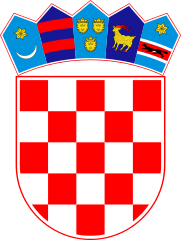 KLASA: 402-02/22-01/2URBROJ: 2178-2-02-22-3Bebrina, 12. listopada 2022. godineJedinstveni upravni odjel Općine  Bebrina na temelju članka 12. Pravilnika o financiranju aktivnosti, projekata i/ili programa od interesa za opće dobro koje provode udruge sredstvima proračuna Općine Bebrina  („službeni vjesnik brodsko – posavske županije“ broj 25/15) i članka 8. Uredbe o kriterijima, mjerilima i postupcima financiranja i ugovaranja programa i projekata od interesa za opće dobro koje provode udruge („Narodne novine“ broj 26/2015 i 37/2021) donosi II. Izmjenu Godišnjeg plana objave natječaja za financiranje aktivnosti, projekta i/ili programa od interesa za opće dobro koje provode udrugeU Godišnjem planu objave natječaja za financiranje aktivnosti, projekta i/ili programa od interesa za opće dobro koje provode udruge (KLASA: 402-03/22-01/1, URBROJ: 2178-2-02-22-2) od 30. rujna 2022. godine mijenja se Područje i naziv natječaja (oznaka aktivnosti u proračunu) kod rednog broja 6. i glasi: Sufinanciranje obveznog doprinosa korisnika financiranja za provedbu programa i projekata ugovorenih iz fondova Europske unije i inozemnih izvora te potpore za projekte koje udruge provode u partnerstvu s Općinom ili jednim ili više partnera na lokalnoj, regionalnoj ili nacionalnoj razini i programa i projekta ugovorenih iz tuzemnih izvora.DOSTAVITIJedinstveni upravni odjelMrežna stranica općine Bebrina www.bebrina.hrPismohrana.